Ethics for the Occupational Health and Safety Professional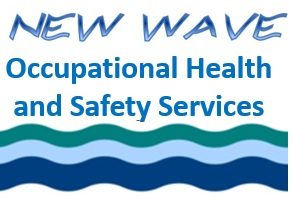 Asynchronous VersionFinal QuizStudent Name as you would like it to appear on your certificate: 				PLEASE PRINT!!!!!!!Completion date:	_____________________________________________________It is “Whistleblowing” only if you tell someone outside your organization about a wrongdoing? TrueFalseIs cost-benefit analysis an example of:KantianismNatural Law and Natural RightsUtilitarianismProtecting and promoting the safety and health is part of what section of the BCRSP Rules of Professional conduct?Section 1Section 2Section 5Section 9Saying “We are not really harming anyone” is an example of:Advantageous comparisonDistortion of consequencesEuphemistic languageMoral justificationWhich of the following is not an aspect of Moral Intensity?Severity of consequencesRiskLegal precedentImmediacyProximityEmail completed quiz to newwaveohs2016@gmail.com By checking this box, I attest that I am the person named above and that I completed this quiz and the associated assignment myself with no help from any other person.